Personal, Social & EmotionalThrough our continuous provision inside and outside, we will continue to build our relationships with friends and adults and perhaps make a special friend.  We will play alongside and with our friends and continue to learn to take turns and share resources.  We will talk about how we are felling and learn what these emotions are called.  We will learn to cooperate with rules and boundaries and building confidence in asking for helpPhysical DevelopmentIn our PE sessions we will focus on our fundamental movement skills and balancing.  We will learn to negotiate space and move in a variety of ways such as running, hopping, jumping and skipping.  We will develop these skills daily during our outdoor provision.We will continue to develop our fine motor skills through daily dough disco, squiggle while you wiggle  and our clever fingers activity area in the classroom – featuring such resources as tweezers, threading and jigsaws.We are always developing our personal hygiene and self-care skills and will continue to develop our independence with such things as putting on and zipping up our coats.Communication and LanguageThrough our group carpet sessions, targeted adult activities and independent play, we will continue to:Listen and respond to sounds, rhymes and stories.To develop vocabulary, use and understand more complex sentences to communicate our needs, wants and opinions.To understand, respond to and use a variety of questions.LiteracyOur main texts this half term are “Say hello to the snowy animals” and “We’re Going on a  Bear Hunt.”  We will look at the features of a text such as title, author, illustrator and blurb.  We will learn that print carries meaning and that we read from left to right.  We will continue with our phase 1 phonics, learning about environmental sounds, body percussion, instrumental sounds, rhythm and rhyme, alliteration and voice soundsDevelop fine and gross motor skills for writing through dough disco and squiggle whilst you wiggle. Mark making in a variety of ways such as chalk, crayons, sticks in mud/sand etc        St. CLARE’S R.C PRIMARY SCHOOLCURRICULUM OVERVIEW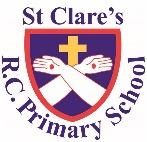 NurserySpring 1 2021-22‘My world and Beyond.’Main texts: Say Hello to the Snowy animals and We’re going on a Bear Hunt.Linked Texts: One Snowy NightThe GruffaloBaby Goes to MarketMathsUse language of ‘same’ and ‘different’ when comparing 2 setsRecite numbers to 5Use manipulatives to represent numbers e.g. fingers, counters, beadsBegin to use shapes appropriatelyExplore patternsCompare objects according to capacityUnderstanding of the WorldWe will look at seasonal change and learn about the features of Winter.  We will learn about the different types of weather and compare this to the other seasons.  We will explore the outside area and the effects the weather has such as frost on the ground, icicles on the trees etc. We will learn about the effects of freezing and melting and talk about how ice feels, smells and looks.  By learning about different parts of our wonderful world, we will look at and compare land features such as the arctic and the desert.  Religious EducationOur topics for RE this half term are celebratingAnd gathering.  Celebrating:  We will learn the experience of community is an essential and enjoyable part of life for people of every age and faith. We will learn what a celebration is and how the parish family celebrate.Gathering: We will learn how and why people gather together and the joy of gathering together to celebrate at Mass.Expressive Arts and DesignWe will use nature and the outdoors to make marks in the frost and snow.    We will use junk modelling to recreate different habitats and land features we have learnt about.  We will engage in role play and story telling of the texts we have read together such as going on our own Bear Hunt outside!